ALLEGATO 1Allegato 1 - Istanza di partecipazione per il conferimento di n. 2 incarichi individuali, per la realizzazione di attività tecniche previste per il Gruppo di lavoro per l’orientamento e il tutoraggio per le STEM e il multilinguismo – linea di intervento A e n. 1 incarico individuale, per la realizzazione di attività tecniche previste per il Gruppo di lavoro per il multilinguismo – linea di intervento B.  OGGETTO: Piano Nazionale Di Ripresa E Resilienza - Missione 4: Istruzione E Ricerca - Componente 1 – Potenziamento dell’offerta dei servizi di istruzione: dagli asili nido alle Università - Investimento 3.1: Nuove competenze e nuovi linguaggi. Azioni di potenziamento delle competenze STEM e multi linguistiche (DM 65/2023). Progetto : Learning-through-STEMCNP:M4C1I3.1-2023-1143-P-35405 CUP: J14D23005860006Al Dirigente ScolasticoIC BelliniIl/La sottoscritto/a ………………………………………………………..C.F. ……………………………..………………………….Nato/a a ………………………………………………………………..…………………….. il ……………………………….……………Tel. ………………………… Cell ………..…………………….. e-mail	, in servizioin	qualità	di	……………………………………………………………………….,	residente	in Via………………………………………………………………………………. Cap. ……………… città ………………………………presa visione dell’avviso interno di selezioneChiededi partecipare alla selezione per l’attribuzione dell’incarico di membro del gruppo di lavoroN.B.: barrare la casella relativa al ruolo che si richiede. A tal fine, consapevole della responsabilità penale e della decadenza da eventuali benefici acquisiti. Nel caso di dichiarazioni mendaci, dichiara sotto la propria responsabilità quanto segue:di aver preso visione delle condizioni previste dal bandodi essere in godimento dei diritti politicidi non aver subito condanne penali ovvero di avere i seguenti provvedimenti penali __________________________________________________________________di non avere procedimenti penali pendenti, ovvero di avere i seguenti procedimenti penali pendenti: ____________________________________________________________di impegnarsi a documentare puntualmente tutta l’attività svoltadi essere disponibile ad adattarsi al calendario definito dal Gruppo Operativo di Pianodi non essere in alcuna delle condizioni di incompatibilità con l’incarico previsti dalla norma vigentedi avere la competenza informatica l’uso della piattaforma on line “Gestione progetti PNRR”di essere in possesso dei seguenti titoli:Si allega alla presente Documento di identità in fotocopiaAllegato 2 (dichiarazione assenza di incompatibilità)Curriculum VitaeData ___________________ firma ____________________________________________N.B.: La domanda priva degli allegati e non firmati non verrà presa in considerazioneDICHIARAZIONI AGGIUNTIVEIl/la sottoscritto/a, AI SENSI DEGLI ART. 46 E 47 DEL DPR 28.12.2000 N. 445, CONSAPEVOLE DELLARESPONSABILITA' PENALE CUI PUO’ ANDARE INCONTRO IN CASO DI AFFERMAZIONI MENDACI AI SENSIDELL'ART. 76 DEL MEDESIMO DPR 445/2000 DICHIARA DI AVERE LA NECESSARIA CONOSCENZA DELLAPIATTAFORMA PNRR E DI QUANT’ALTRO OCCORRENTE PER SVOLGERE CON CORRETTEZZA TEMPESTIVITA’ ED EFFICACIA I COMPITI INERENTI ALLA FIGURA PROFESSIONALE PER LA QUALE SI PARTECIPA OVVERO DI ACQUISIRLA NEI TEMPI PREVISTI DALL’INCARICOData ___________________ firma ____________________________________________Il/la sottoscritto/a, ai sensi della legge 196/03, autorizza e alle successive modifiche e integrazioni GDPR 679/2016, autorizza l’istituto al trattamento dei dati contenuti nella presente autocertificazione esclusivamente nell’ambito e per i fini istituzionali della Pubblica AmministrazioneData ___________________ firma ____________________________________________ALLEGATO 2Al Dirigente Scolasticodell’I. C. Bellini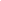 Il/La	sottoscritto/a	 		nato/a	a	 	il	residente a	Provincia di	Via/Piazzan.	 		Codice	Fiscale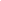  	, in qualità di  	in relazione all’incarico avente ad oggetto PROGETTAZIONE METODOLOGICA DIDATTICA, nell’ambito delprogetto Bellini@NEXTGENERATION con codice CUP J14D23000430006consapevole che la falsità in atti e le dichiarazioni mendaci sono punite ai sensi del codice penale e delle leggi speciali in materia e che, laddove dovesse emergere la non veridicità di quanto qui dichiarato, si avrà la decadenza dai benefici eventualmente ottenuti ai sensi dell’art. 75 del d.P.R. n. 445 del 28 dicembre 2000 e l’applicazione di ogni altra sanzione prevista dalla legge, nella predetta qualità, ai sensi e per gli effetti di cui agli artt. 46 e 47 del d.P.R. n. 445 del 28 dicembre 2000,DICHIARAdi non trovarsi in situazione di incompatibilità, ai sensi di quanto previsto dal d.lgs. n. 39/2013 edall’art. 53, del d.lgs. n. 165/2001;ovvero, nel caso in cui sussistano situazioni di incompatibilità, che le stesse sono le seguenti: 	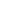  	;di non trovarsi in situazioni di conflitto di interessi, anche potenziale, ai sensi dell’art. 53, comma 14, del d.lgs. n. 165/2001, che possano interferire con l’esercizio dell’incarico;che l’esercizio dell’incarico non coinvolge interessi propri o interessi di parenti, affini entro il secondo grado, del coniuge o di conviventi, oppure di persone con le quali abbia rapporti di frequentazione abituale, né interessi di soggetti od organizzazioni con cui egli o il coniuge abbia causa pendente o grave inimicizia o rapporti di credito o debito significativi o interessi di soggetti od organizzazioni di cui sia tutore, curatore, procuratore o agente, titolare effettivo, ovvero di enti, associazioni anche non riconosciute, comitati, società o stabilimenti di cui sia amministratore o gerente o dirigente;di aver preso piena cognizione del D.M. 26 aprile 2022, n. 105, recante il Codice di Comportamentodei dipendenti del Ministero dell’istruzione e del merito;di impegnarsi a comunicare tempestivamente all’Istituzione scolastica conferente eventualivariazioni che dovessero intervenire nel corso dello svolgimento dell’incarico;di impegnarsi altresì a comunicare all’Istituzione scolastica qualsiasi altra circostanza sopravvenuta di carattere ostativo rispetto all’espletamento dell’incarico;di essere stato informato/a, ai sensi dell’art. 13 del Regolamento (UE) 2016/679 del Parlamento europeo e del Consiglio del 27 aprile 2016 e del decreto legislativo 30 giugno 2003, n. 196, circa il trattamento dei dati personali raccolti e, in particolare, che tali dati saranno trattati, anche con strumenti informatici, esclusivamente per le finalità per le quali le presenti dichiarazioni vengono rese e fornisce il relativo consenso.DataIL DICHIARANTE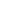 Ruolon° figure richiesteBarrare per selezionareGruppo di lavoro per l’orientamento e il tutoraggio per le STEM e il multilinguismo – linea di intervento A2Gruppo di lavoro per il multilinguismo – linea di intervento B11° Macrocriterio: Titoli di Studio – Max punteggio 30PuntidichiarativalutatiDiploma di scuola secondaria di II grado Fino a 80	1 puntoDa 81 a 100	puntiMax punti 20Laurea Triennale valida (Laurea tecnica o equipollente) fino a 100	5 puntoda 104 a 110	puntiMax punti 20Laurea specialistica o vecchio ordinamento valida (Laurea tecnica o o equipollente)fino a 90	puntida 90 a 100	puntida 100 a 110 e lode	puntiMax punti 20Corso di perfezionamento / Master annuale inerente il profilo per cui si candidaMax punti 2Esperienza come docenza universitaria nel settore ICT/Fondi Europei (1 punto per ogni esperienza)Max 5 puntiPubblicazione riferita a progettazione europea: (1 punto cad.)Max punti 32° Macrocriterio: Titoli Culturali Specifici – Max punteggio 202° Macrocriterio: Titoli Culturali Specifici – Max punteggio 20dichiarativalutatiPartecipazione a corsi di formazione attinenti alla figura richiesta, in qualità di discente (1 per ciascun corso)Max punti 5Competenze specifiche certificate in ambito pedagogico o didatticoMax punto 5Certificazioni professionali per corsi specialistici e/o informatiche (1 punto per Certificazione)Max punti 2Incarico di animatore Digitale (1 punto per ogni anno)Max Punti 6Incarico come collaboratore del DS o funzione strumentalepunto 23° Macrocriterio: Titoli di servizio o Lavoro Max punteggio 503° Macrocriterio: Titoli di servizio o Lavoro Max punteggio 50dichiarativalutatiIncarichi della stessa natura rispetto a quello scelto presso in progetti P.N.R.R., Erasmus e P.O.N. organizzati da Università, INDIRE, ex IRRE, Uffici centrali o periferici del MIUR (USR), Istituzioni Scolastiche, centri di ricerca e enti di formazione e associazioni accreditati dal MIUR, ISFOL,FORMEZ, INVALSI, da Enti e dalle Regioni (1 punto per ogni incarico)Max 10 puntiAnzianità di servizio di ruolo (1 punti per anno)Max 10 puntiEsperienze lavorative extra Enti scolastici professionalmente rilevanti dimostrabili pertinenti con l’incarico (1 punto peranno)Max 5 puntiEsperienza come esperto formativo in progetti PTOF-PON- PNSD (1 punto per anno)Max 15 puntiAltri incarichi in attività organizzate da Università, INDIRE, ex IRRE, Uffici centrali o periferici del MIUR (USR), Istituzioni Scolastiche, centri di ricerca e enti di formazione e associazioni accreditati dal MIUR, ISFOL, FORMEZ,INVALSI, da Enti e dalle RegioniMax 10 punti